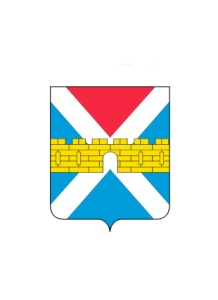 администрация крымского городского поселения крымского районаПОСТАНОВЛЕНИЕот 25.06.2019                                       					                       № 583город КрымскОб утверждении административного регламента  по предоставлению муниципальной услуги «Предоставление пользователям автомобильных дорог местного значения информации о состоянии автомобильных дорог»В соответствии с Федеральным законом от 6 октября 2003 года   № 131-ФЗ «Об общих принципах организации местного самоуправления в Российской Федерации», Федеральным законом от 27 июля 2010 года № 210-ФЗ «Об организации предоставления государственных и муниципальных услуг», на основании постановления Правительства Российской Федерации от 16 мая                   2011 года № 373 «О разработке и утверждении административных регламентов исполнения государственных функций и административных регламентов предоставления государственных услуг», в целях доступного и качественного исполнения муниципальной услуги, руководствуясь уставом Крымского городского поселения Крымского района, п о с т а н о в л я ю:1. Утвердить административный регламент по предоставлению муниципальной услуги «Предоставление пользователям автомобильных дорог местного значения информации о состоянии автомобильных дорог» (приложение).2. Признать утратившими силу постановления администрации Крымского поселения Крымского района:1) от  15 августа 2017 года № 1078 «Об утверждении административного регламента предоставления администрацией Крымского городского поселения Крымского района муниципальной услуги «Предоставление пользователям автомобильных дорог местного значения информации о состоянии автомобильных дорог»; 2) от 15 февраля 2019 года № 96 «О внесении изменений в постановление администрации Крымского поселения Крымского района от  15 августа 2017 года № 1078 «Об утверждении административного регламента предоставления администрацией Крымского городского поселения Крымского района муниципальной услуги «Предоставление пользователям автомобильных дорог местного значения информации о состоянии автомобильных дорог».3. Общему отделу администрации Крымского городского поселения Крымского района (Пашкова А.А.) обнародовать настоящее постановление в соответствии с утвержденным порядком обнародования муниципальных правовых актов Крымского городского поселения Крымского района. 4. Организационному отделу администрации Крымского городского поселения Крымского района (Завгородняя Е.Н.) разместить настоящее постановление на официальном сайте администрации Крымского городского поселения Крымского района в сети Интернет.5. Контроль за выполнением настоящего постановления возложить на заместителя главы Крымского городского поселения Крымского района              Смирнова А.А.6. Постановление вступает в силу со дня его обнародования.Глава Крымского городскогопоселения Крымского района                                                                 Я.Г. Будагов		